Student Name: __________________________________________        English Period: ____________ Wisdom in Community  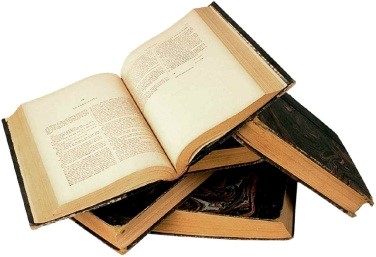 10th Grade English Language Arts Woodrow Wilson High School Fall 2014-Spring 2015 Instructor: Will Maddox	 	Email: wmaddox@dallasisd.org Room 3225 	 	 	 	Phone: Cell (512) 695-0357 (Don’t call after 9:30 PM) Twitter: @MaddoxELA Tutoring Hours:  	 	 	 Tuesday and Thursday, after school (Fall Semester)Tuesday and Thursday, before school (Spring Semester)Or by appointment Course Description:  C.S. Lewis once said, “We read to know that we are not alone.” This will be a year where we read, write, and communicate so that we may use each other as a resource for the seeking of wisdom. The 10th Grade course is a course of study designed to prepare students for upper high school requirements by developing a strong foundation upon which they can expand.  This foundation consists of introducing and reinforcing writing concepts, reading skills, and grammar.  Students generate various compositions and projects, as well as read and analyze works from all genres. The learning experiences are designed to develop communication skills and provide opportunities for holistic learning through interdisciplinary units.  Emphasis is placed upon writing as a response to literature and making connections to the human experience through the study of works from different cultures and genres. Students get several opportunities to enhance their communications skills by preparing and presenting oral commentaries and projects, as well as develop analytical skills through reflective practices. Students get several opportunities to enhance their communications skills by preparing and presenting oral commentaries and projects, as well as develop analytical skills through reflective practices. Students will begin to develop a personal voice as well as expand their vocabulary through careful study of the novels.    Three Levels of Literature 1. Analyze- Read literature in order to develop the reading and writing skills you need to succeed in life. 2. Appreciate- Read literature whose content and form you enjoy. 3. Form- Read literature that changes the way you think about and interact in the world. Aims and Objectives Encourage and enable students to: use language as a vehicle for thought, creativity, reflection, learning, self-expression, and social interaction.  develop the skills involved in listening, speaking, reading, writing, viewing and presenting in a variety of contexts develop critical, creative and personal approaches to studying and analyzing literary and nonliterary works engage in literature from a variety of cultures and representing different historical periods explore and analyze aspects of personal, host and other cultures through literary and non-literary works engage with information and communication technology in order to explore language develop a lifelong interest in reading widely apply language A skills and knowledge in a variety of real life contexts  Grading Policy:  Classwork/Homework 40% Tests 25% Projects/Written Assessments 20% 6 Weeks Common Assessment 15% Students are able to retake any assessment where they score below a 70%. Late Work policy: 1-3 class late: lose 10% per day.3+ classes late: Parent will be notified, tutoring scheduled, and max score of 50%. 	All other late work policies are defined in the student handbook. Cell Phones Cell Phones should not be visible or used during the school day unless specifically instructed. If a cell phone is seen, it will be taken up.  1st Infraction: Returned the next day 2nd Infraction: Returned the next week 3rd Infraction: Returned the next month 4th Infraction: Returned at the end of the school year For other questions on school policy, please refer to the Woodrow Wilson High School Student Code of Conduct.  Supplies to bring every daySomething to write with (pen, pencil)Something to write on (paper, notebook, spiral)Somewhere to keep your work (binder, folder, trapper keeper)All other policies will follow the Woodrow Wilson High School and Dallas ISD Student Handbook.IS- ReadingSemester 1I Know Why the Caged Bird Sings The House of the Spirits, Isabel Allende (Work in Translation) Bless Me, Ultima John Green/Looking for Alaska (Detailed Study)Semester 2Brave New WorldJulius CaesarPersepolis (Work in Translation)IS- WritingSemester 1NarrativeExpositorySemester 2PersuasiveLiterary AnalysisOn Level ReadingSemester 1NightBless Me UltimaJohn Green (Something the school has)Semester 2Fahrenheit 451Pearl/Code TalkersJulius Caesar